Publicado en Madrid el 06/08/2018 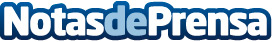 Folder abre una nueva tienda en Cáceres, su segundo centro en ExtremaduraFolder, la cadena de papelerías líder en el sector, abrirá su segunda tienda en Extremadura. Esta vez el emplazamiento escogido ha sido Plasencia, Cáceres. La nueva papelería estará situada en la Avenida de la Salle, 8Datos de contacto:Pura de RojasALLEGRA COMUNICACION91 434 82 29Nota de prensa publicada en: https://www.notasdeprensa.es/folder-abre-una-nueva-tienda-en-caceres-su Categorias: Franquicias Extremadura http://www.notasdeprensa.es